Samedi 30 septembreL'équipe Legrand remporte pour la seconde Année consécutive le Défi-Aviron. Pour sa première participation, l'équipe Depagne prend la seconde place devant SAMSE Saint Marcellin. Nous remercions les traqueurs d'images de Saint Hilaire du Rosier pour ces photos :http://traqueur.images.free.fr/contact.htm      1) Le grand bleu : vainqueur du défi                              2) L'hôpital des années folles : prix équipe féminine  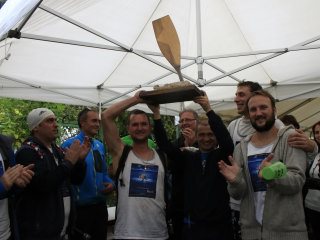 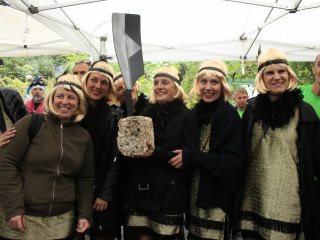  3) Les floteurs fous : prix de la dérive                                         4) Les capitaines Flam : prix du déguisement      Plus longue distance parcourue                                                  7) Prix de l'entreprise Sônoise 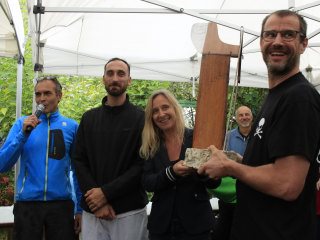 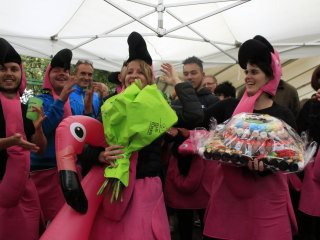 5) L'orient Express : prix de l'équipe mixte  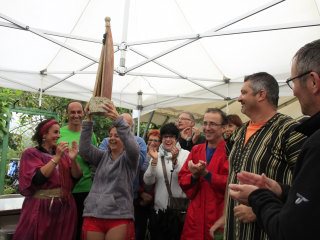 Le tableau ci-dessous indique le classement des chronos sur les courses du matin et de l'après-midi.Il ne s'agit pas du classement général.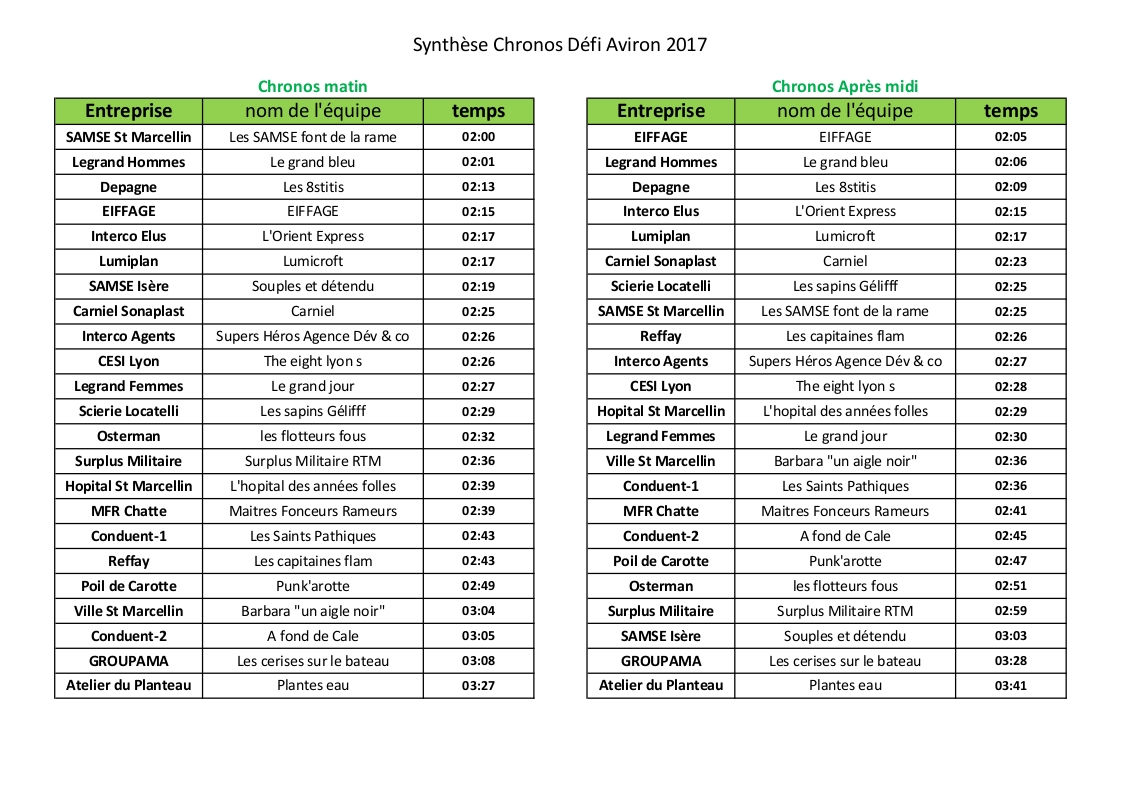 